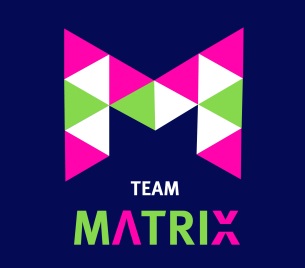 TEAM MATRIX NETBALL CLUB CODE OF CONDUCT FOR VOLUNTEERSAs a volunteer I will:Adhere to the code of conduct for volunteersBe appropriately dressed whenever I volunteerListen to and cooperate with my volunteer organiserEnsure that I follow instructions and comply with any Health and Safety regulations that apply to the volunteer role that I am undertakingAbide by the “safeguarding best practice guidelines” for children and young people.Respect the rights, dignity and worth of all people involved in netballAlways conduct myself in an appropriate mannerPromote this code of conduct to other volunteers, especially those that are new to the club.I will not:Consume alcoholic drinks or illegal substances or smoke around athletes.Use social media technology to bring the game into disrepute or make an inappropriate comment about a fellow volunteer, official, coach, athlete or the NGB.I have fully read and understood the above Conduct of Conduct for Volunteers and will ensure that my conduct and practice reflects the above points.Signed:						Dated:NAME: 